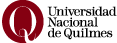 Secretaría de Innovación y Transferencia Tecnológica (SITTEC)Presentación SPOTT - Convocatoria 2019El presente formulario deberá ser completado en todos sus puntos sin borrar ni modificar ningún campo y entregado a La propuesta deberá cumplir con los requisitos establecidos en el Reglamento SPOTT aprobado por Resolución (CS) Nº 388/18; en las bases y condiciones que se adjuntan al presente, y en la Resolución (CS) Nº 553/14.Título del Proyecto:Duración (máximo 24 meses):Responsable del proyecto:Adjuntar a la presentación CV completo, en Anexo II.Equipo de desarrollo Adjuntar a la presentación CV de los integrantes del equipo de desarrollo, en Anexo IIIRoles y capacidades del equipo de desarrollo.Detallar capacidades individuales, perfiles y funciones dentro del equipo, en relación a los objetivos y el plan de trabajo del proyecto. Máxima extensión: 1 página.Datos del adoptanteResumen del proyectoDescripción del Proyecto (Máximo: 2 páginas). Plan de trabajoDesarrolle las actividades que planea realizar para alcanzar los objetivos generales y particulares propuestos (máximo: ½ página)Cronograma de actividadesResultados esperados. Factores críticosIdentifique los factores críticos que pueden impedir u obstaculizar el logro de los objetivos y el nivel de incidencia en el proyectoPertinencia del proyectoDesarrolle la importancia del proyecto tanto para  como para el Adoptante. Presupuesto*En el rubro otros deberá aclararse qué tipo de gasto se realizará.Declaración JuradaPor la presente declaro que la totalidad de la información presentada es veraz, y cumple con los requisitos establecidos en el Reglamento SPOTT; en las bases y condiciones que se adjuntan al presente, y en  (CS) Nº 553/14.Anexo IVCARTA COMPROMISO    Ciudad de……… a los….días del mes de…….de 2019Por medio de la presente (Nombre de la entidad), manifiesta su interés en presentarse a la convocatoria 2019 para Subsidios a Proyectos de Potencial Transferencia Tecnológica (SPOTT) de la Universidad Nacional de Quilmes, con el propósito de obtener un cofinanciamiento para el proyecto titulado “………” cuyo director es………………………….Asimismo  (Razón social de la entidad), se compromete a suscribir, en caso de aprobarse la solicitud de financiamiento, un convenio de I+D, que determinará entre otros puntos: los objetivos del proyecto, plan de trabajo, equipamiento necesario, cronograma de desembolsos y derechos sobre los resultados de investigación.Presentación de Proyectos de Potencial Transferencia TecnológicaPresentación de Proyectos de Potencial Transferencia TecnológicaPresentación de Proyectos de Potencial Transferencia TecnológicaTítulo:Director:Adoptante:Línea:ABIERTA ABIERTA ANEXOS(Verificar que se entreguen adjuntos)Formulario ProyectoCV completo del Director CV completo de los integrantes del equipo Carta compromisoConvocatoria SPOTT 2019Convocatoria SPOTT 2019Convocatoria SPOTT 2019Nombre Completo:Correo electrónico:Teléfono:ApellidoNombreVínculo UNQ BECARIO / PAS / DOCENTE / EXTERNORazón social:Domicilio:CUIT/CUIL:Teléfono:Correo electrónico:Persona de Contacto:Página Web:ACTIVIDADESTRIMESTRETRIMESTRETRIMESTRETRIMESTRETRIMESTRETRIMESTRETRIMESTRETRIMESTREACTIVIDADES123456788Fondos UNQContraparteMateriales e Insumos$$Pasajes y Viáticos$$Honorarios$Equipamiento$Servicios Técnicos y profesionales$Otros*$Overhead (15% sobre aporte contraparte y 20% en caso de que la UE sea parte de la PSB)$Sub-Totales$$Total$$Fecha:Firma del Director:Aclaración:FirmaAclaraciónCargo/carácter